Publicado en Las Palmas de Gran Canaria el 29/09/2021 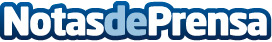 Las recetas de canarias son parte de la cultura del pueblo canario, según Sal del AtlánticoComer es necesario para el ser humano y también es un placer pero, aún siendo todo esto es mucho más porque las recetas con las que se ha crecido, aparte de proporcionar energía para subsistir y momentos de placer también nos define. Las recetas que se eligen hacer y/o degustar en casa forman parte de las costumbres que otros tuvieron y cuentan historias de cómo vivían y subsistían. Definen el estilo de vida y es muestra de la singularidad de cada puebloDatos de contacto:Hermanas Socorro828074620Nota de prensa publicada en: https://www.notasdeprensa.es/las-recetas-de-canarias-son-parte-de-la_1 Categorias: Gastronomía Sociedad Canarias http://www.notasdeprensa.es